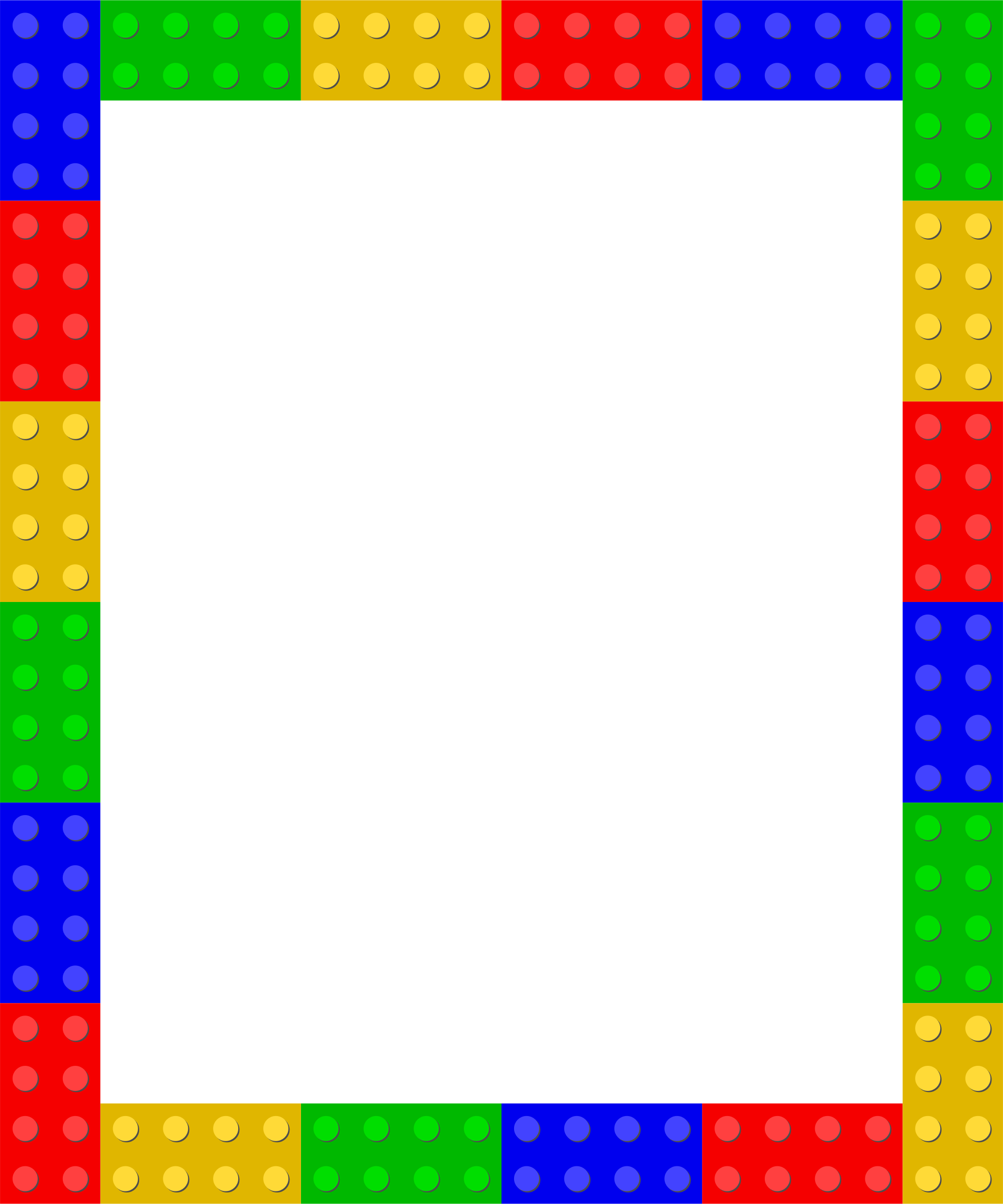 ПРОЕКТ «МОЙ ЛЮБИМЫЙ КОНСТРУКТОР».                                                                        Автор проекта: воспитатель                                                                            МБДОУ «Детский сад № 40»                                                                           Исаина Ирина Валериевна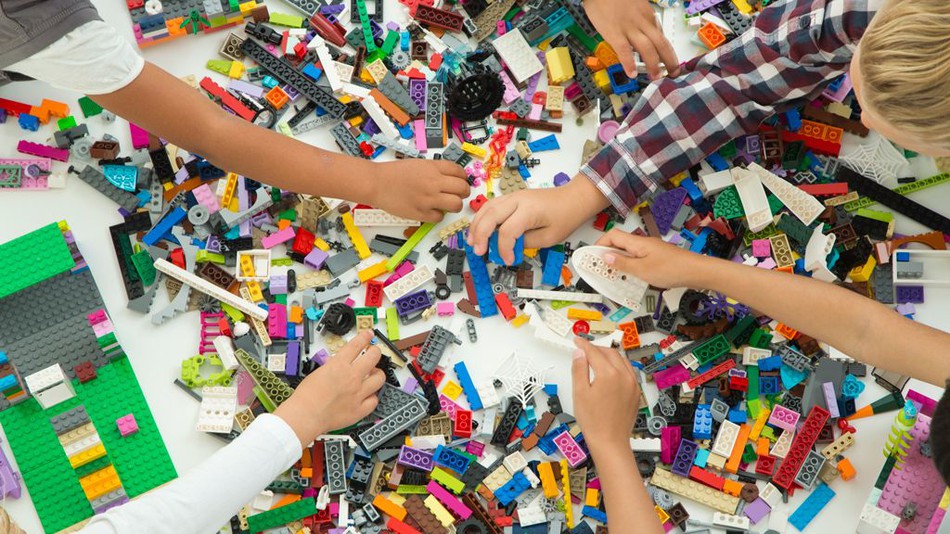          ТИП ПРОЕКТА: информационный практико - ориентированный         ТИП ПРОЕКТА ПО ПРОДОЛЖИТЕЛЬНОСТИ - долгосрочный         СРОК РЕАЛИЗАЦИИ – сентябрь-декабрь 2019 года         УЧАСТНИКИ: воспитатели, дети, родители.АКТУАЛЬНОСТЬ ПРОЕКТА:         Актуальность введения LEGO-конструирования в образовательный процесс ДОО обусловлена требованиями ФГОС ДО к формированию предметно-пространственной развивающей среде, востребованностью развития широкого кругозора дошкольника и формирования предпосылок универсальных учебных действий. LEGO–конструирование в ФГОС определено как вид деятельности, способствующей развитию исследовательской и творческой активности детей, умений наблюдать и экспериментировать.Использование конструкторов LEGO при организации образовательного процесса, дает возможность приобщать детей к творчеству, что дает возможность проявлять детям инициативу и самостоятельность, способность к целеполаганию и познавательным действиям, что является приоритетным в свете введения ФГОС ДО и полностью соответствует задачам развивающего обучения. Способствует развитию внимания, памяти, мышления, воображения, коммуникативных навыков, умение общаться со сверстниками, обогащению словарного запаса, формированию связной речи.         Образовательные области в детском саду не существуют в «чистом виде». Всегда происходит их интеграция, а с помощью применения LEGO-конструирования легко можно интегрировать познавательное развитие, куда и входит техническое конструирование с художественно-эстетическим развитием, а творческое конструирование с социально–коммуникативным развитием и с другими образовательными областями. Идея проекта: сделать LEGO- конструирование процессом направляемым, расширить содержание конструкторской деятельности дошкольников, за счет внедрения конструкторов нового поколения, а также привлечь родителей к совместному техническому творчеству легла в основу нашего лего-проекта.Цель проекта: использование LEGO-конструирования в образовательной деятельности ДОУ.Задачи:Формировать представления о легоконструировании, его значении в жизни человека;Приобщать к научно – техническому творчеству: развивать умение постановки технической задачи, сбирать и изучать нужную информацию, находить конкретное решение задачи и материально осуществлять свой творческий замысел;Воспитывать ценностное отношение к собственному труду, труду других людей и его результатам;Формировать навыки сотрудничества: работа в коллективе, в команде, малой группе (в паре).Повысить образовательный уровень педагогов за счет обучению LEGO -технологии.Повысить интерес родителей к LEGO-конструированию через организацию активных форм работы с родителями и детьми.Планируемые результаты реализации проекта:1) ребенок активно взаимодействует со сверстниками и взрослыми, участвует в совместном конструировании, техническом творчестве имеет навыки работы с различными источниками информации;2) ребенок способен договариваться, учитывать интересы и чувства других, сопереживать неудачам и радоваться успехам других, адекватно проявляет свои чувства, в том числе чувство веры в себя, старается разрешать конфликты;3) ребенок обладает развитым воображением, которое реализуется в разных видах исследовательской и творческо-технической деятельности, в строительной игре и конструировании;4) ребенок владеет разными формами и видами творческо-технической игры, знаком с основными компонентами конструктора LEGO; умеет определять, различать и называть детали конструктора5) ребёнок умеет конструировать по условиям, заданным взрослым, по образцу, по чертежу, по заданной схеме и самостоятельно строить схему. Уметь работать по предложенным инструкциям6) ребенок достаточно хорошо владеет устной речью, способен объяснить техническое решение, может использовать речь для выражения своих мыслей, чувств и желаний, построения речевого высказывания в ситуации творческо-технической и исследовательской деятельности. Основные методы и приемы образовательной деятельности:- конструирование, творческие исследования, презентация своих моделей, соревнования между группами;- словесный (беседа, рассказ, инструктаж, объяснение);- наглядный (показ, работа по инструкции);- практический (сборка моделей);- репродуктивный метод (восприятие и усвоение готовой информации);- частично-поисковый (выполнение вариативных заданий);- исследовательский метод;- метод стимулирования и мотивации деятельности (игровые эмоциональные ситуации, похвала, поощрение. Модель реализации проекта:презентации, стихи, раскраскиподборка художественной литературы по ЛЕГО конструированиюконспекты занятий, бесед, досугов и развлечений;цикл схем.Ресурсное обеспечение проекта:Организация уголка по легоконструированию в группе «Студия Легоша».схемы;картотека LEGOпрезентации;плакаты, иллюстрации, раскраски, игрушки для обыгрывания построек.DVD с мультфильмами LEGOМагнитофонФотоаппаратПроекторНоутбук ВЗАИМОДЕЙСТВИЕ С РОДИТЕЛЯМИ ПО ПРОЕКТУ:Папки-передвижки «Все о Лего»Беседы с родителями «LEGO-конструированию через организацию досуга с детьми»Консультации для родителей «Значение LEGO – конструирования в развитии детей в ДОУ»;Памятка для родителей «Играем в Лего дома»Фотовыставка «Юные техно-таланты»  Этапы работы над проектаI этап. ПодготовительныйВыбор темы, её актуальность;Составление плана работы по проекту;Создание условий для реализации проекта «Лего и мы»;Накопление информации и материалов по теме проекта:Подбор художественной литературы по теме проекта;Подготовка наглядного иллюстративного материала (схемы);Аудиозаписи;Разработка конспектов, бесед, познавательных и творческих занятий;Запуск проекта (просмотр мультфильмов с сюжетами «История создания конструктора LEGO», беседы, чтение художественной литературы).II этап работы над проектом.III этап. Заключительный.Проведение викторины «Знатоки LEGO».Организация выставки детских работ «Удивительный мир LEGO».Анализ знаний, умений и навыков детей.Планирование работы с учетом полученных результатов.Реализация проекта значима для развития системы образования, так как способствует:Обеспечению работы ДОУ в рамках реализации ФГОС;Формированию имиджа детского образовательного учреждения;Удовлетворённости родителей в образовательных услугах ДОУ;Повышению профессионального уровня педагогов.Список использованной литературы:1.  Давидчук, А. Н. Развитие у дошкольников конструктивного творчества / А. Н. Давидчук. – Изд. 2-е, доп. М., «Просвещение», 1976.2. Комарова, Л. Г. Строим из ЛЕГО (моделирование логических отношений и объектов реального мира средствами конструктора ЛЕГО) / Л. Г. Комарова. – М.: «ЛИНКА – ПРЕСС», 2001. – 88 с.: ил.3. Лусс Т.С. «Формирование навыков конструктивно-игровой деятельности у детей с помощью ЛЕГО: Пособие для педагогов-дефектологов. — М.: Гуманит. Изд. Центр ВЛАДОС, 2003. -104 с.: ил. — (Коррекционная педагогика).5. Фешина Е.В. «Лего конструирование в детском саду»: Пособие для педагогов. -М.: изд. Сфера, 2011.ПериодФорма проведенияЗадачиСентябрьБеседы: 1. «Дети мира играют в LEGO».2. «Удивительное - в истории LEGO».3. Что означаетслово- LEGO4.«Какие наборы LEGO есть у тебя дома?- активизировать конструктивное воображение детей;-создать условия для овладения основами конструирования;Д/И «Что лишнее?»развивать внимание и память.Д/И «Построй, не открывая глаз»- учимся строить с закрытыми глазами, развиваем мелкую моторику рук, выдержку.Д/И «Здравствуйте, это я!», «Я дарю тебе улыбку»- формировать умение передавать с помощью образных средств языка, эмоциональные состояния;-развивать коммуникативные навыки.Конструирование«Русская печка» из сказки р. н. с. «Гуси-лебеди» - продолжать знакомить детей с конструктивными возможностями различных деталей, используемых для придания формы разных предметов (овальная деталь, полукруг и т. д.);- формировать чувства симметрии и умения правильно чередовать цвет в своих постройках;«Просмотр схем по легоконструированию» развивать умения анализировать образец – выделять в нем функционально значимые части (края, основание, называть и показывать детали конструктора, из которых эти части построены.ОктябрьПросмотр презентаций и познавательных мультфильмов по теме: «История создания LEGO», «Кто такой – Оле Кирк Кристиансен?», «Превращение пластмассы».Формирование мотивации развития и обучения дошкольников, а также творческой познавательной деятельности.Игра «Чья команда быстрее построит»-учимся строить в команде, помогать друг другу;-развивать интерес, внимание, быстроту, мелкую моторику рук.Конструирование«Зимний городок»-закрепить полученные навыки конструирования;- развивать творческую инициативу и самостоятельностьКонструирование «Мост» Учить строить мост, соблюдая правила соединения, пользуясь образцом постройки. Закрепить умение создавать крепкие постройки, соблюдая правила соединения кирпичиков.НоябрьЧтение и заучивание стихов о LEGO помочь детям в сборе информации о конструкторе LEGO.Раскрашивание ЛЕГО раскрасок помочь детям в сборе информации о конструкторе LEGO.Сюжетно-ролевые игры с конструктором LEGO: Герои LEGO, Автоледи помочь детям в сборе информации о конструкторе LEGO.Конструирование «Кормушка для птиц» Закреплять навыки, строить по схемам;- Учить строить кормушку из лего-конструктора;-Распределять детали лего-конструктора правильно.Д/И «Найди такую же деталь как на карточке»закреплять названия деталей лего-конструктор;- рассматривание иллюстраций, рассказ о зимующих птицах;- закрепить знания детей, развивать вниманиеКонструирование «Птицы»- закрепить навык конструирования птиц;-воспитывать доброжелательное отношение к природе.ДекабрьОтгадывание загадок с использованием конструктора LEGOРазвивать внимательность, сообразительность, логическое мышлениеСюжетно-ролевые игры с конструктором LEGO: Полиция, LEGO- городДать детям основные понятия зимнего пейзажа, вспомнить особенности городских построек;Развивать умение передавать форму объекта средствами конструктора. Рассматривание иллюстраций, схем.Конструирование «Новогодние игрушки» Развивать фантазию и воображение детей;-Закреплять навык скрепления деталей;-Учит строить более сложную постройкуКонструирование «Новогодний хоровод» «Елочка красавица всем ребятам нравится».-закрепить полученные навыки;-развивать фантазию, творчество;-вызывать положительные эмоции.